Инструкция по использованию сервиса gotomeeting для участия в вебинарах «1С-Битрикс».1. Шаг первый, Вы получили рассылку с ссылкой на просмотр вебинара. Кликаем на ссылку.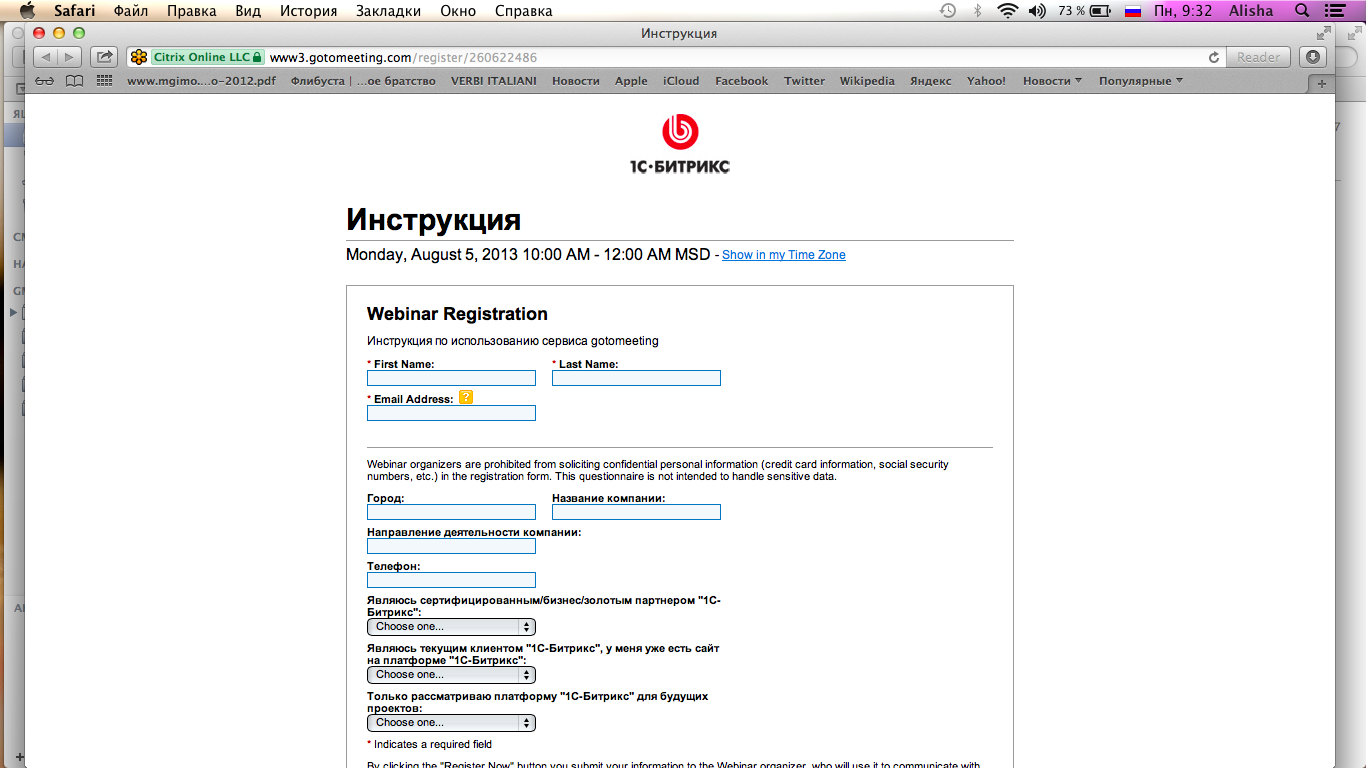 2. Проходим регистрацию: заполняем поля.First name – ИмяLast name – ФамилияEmail address – Ваш почтовый ящикА также поля на русском языке.Красными звездочками помечены обязательные поля.Нажимаем на кнопочку – Register now (Зарегистрироваться сейчас).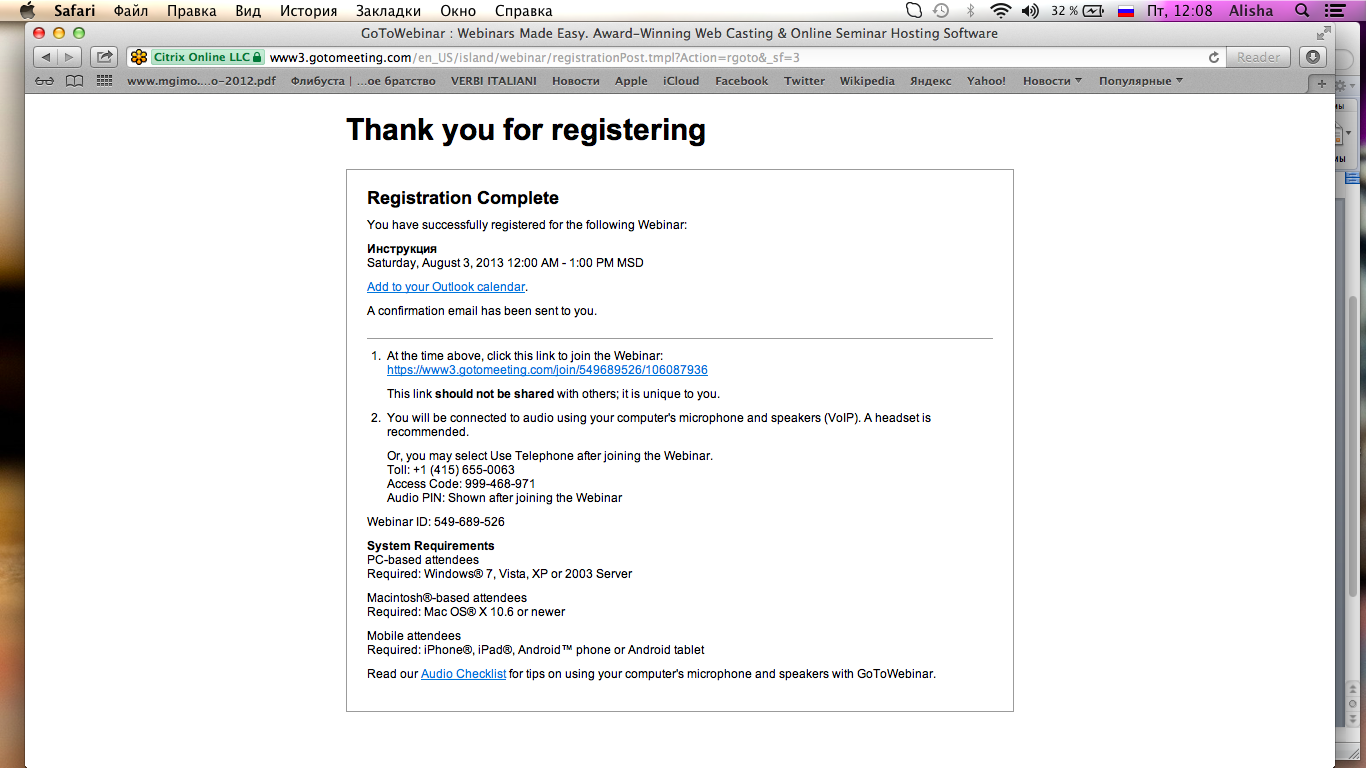 Спасибо за регистрацию!3. Вы получили ссылку для присоединения к вебинару!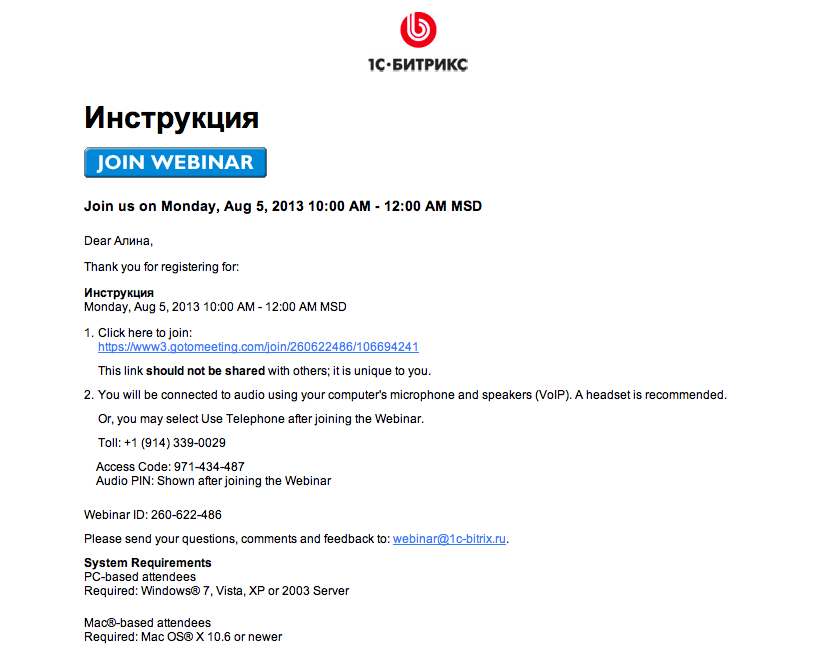 4. В нужное время Вы проходите по ссылке 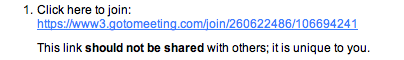 и попадете на следующую страницу: установка программного обеспечения для присоединения к вебинару: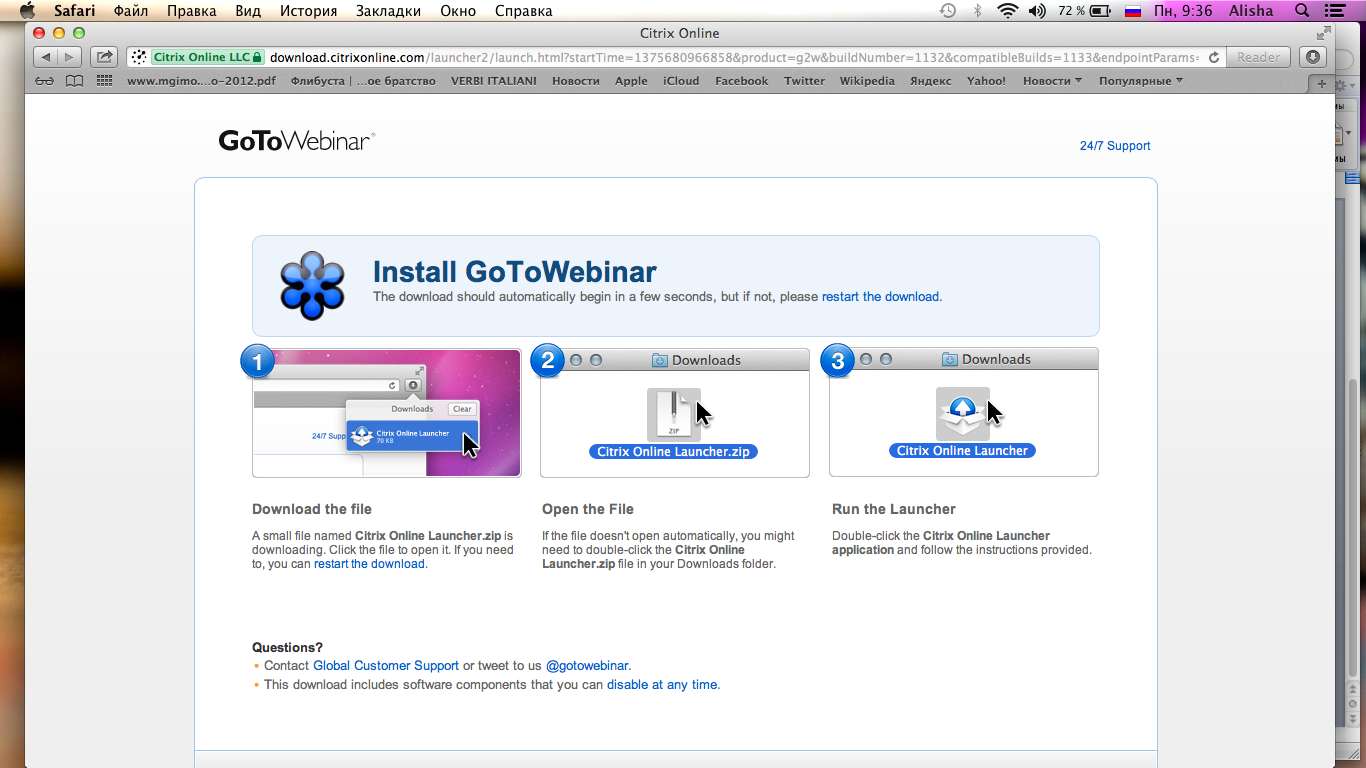 Загрузка начнется автоматически. Если нет, нажмите RESTART THE DOWNLOAD.5. Запустите загруженный файл.6. Как только программа будет установлена, запустится вебинар, вы сможете присоединиться к нему, как только один из наших сотрудников присоединится к нему.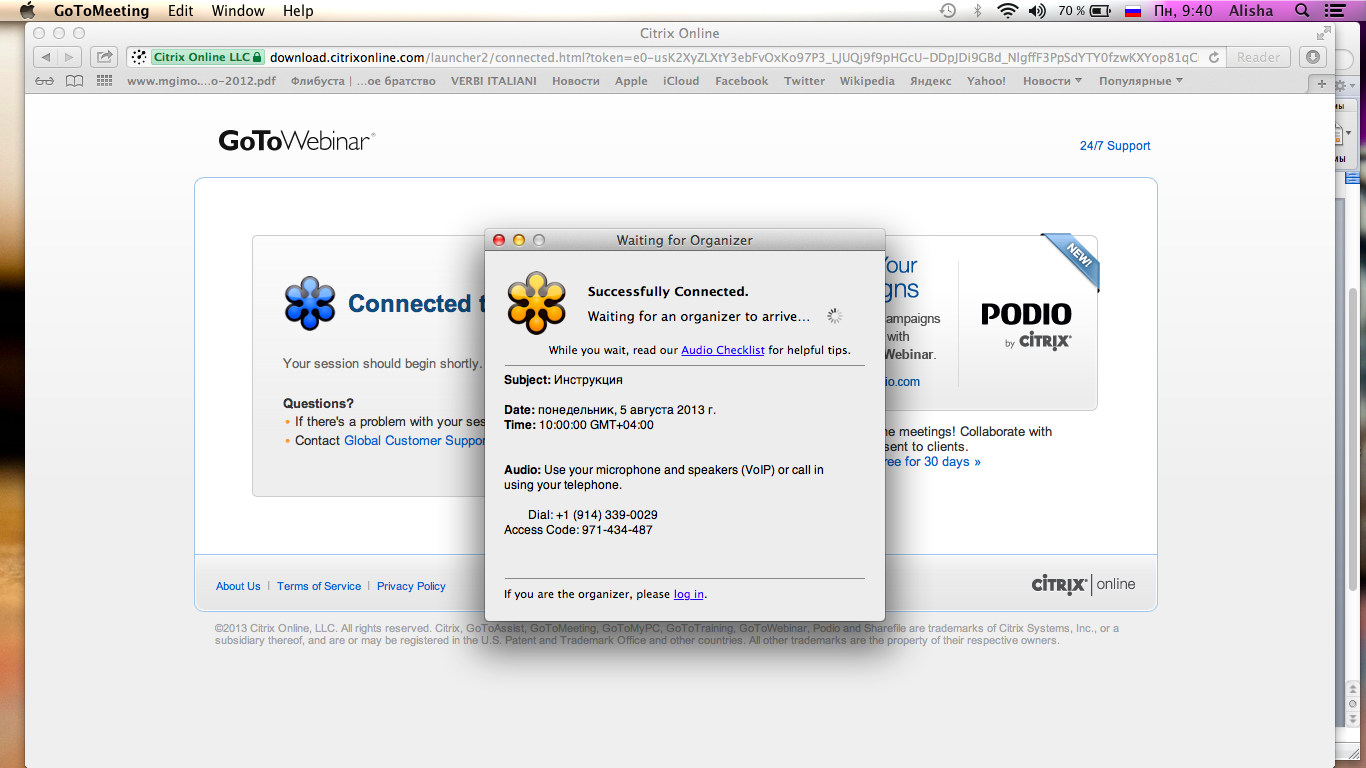 7. Вебинар скоро начнется! Пожалуйста, оставайтесь на линии!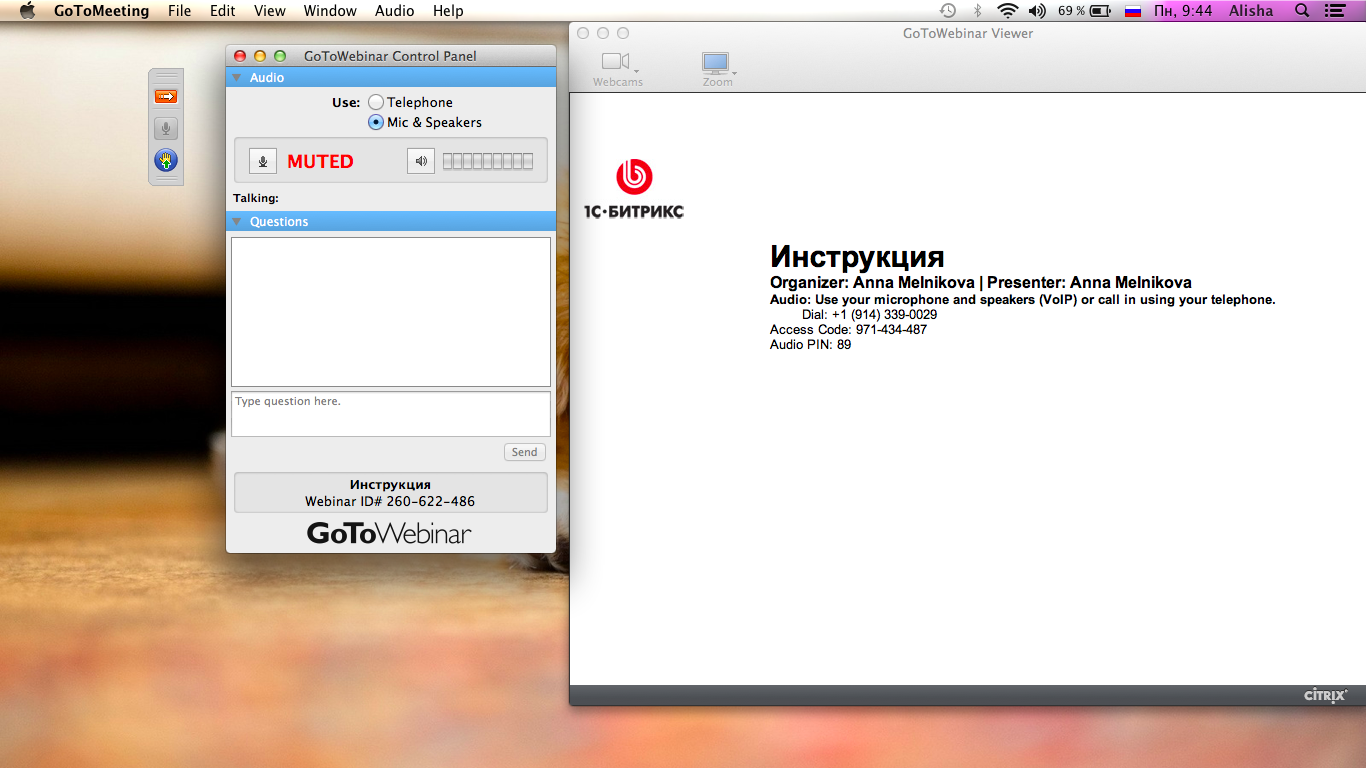 8. Подключение к ведущему, произойдет автоматически.Свои вопросы Вы можете задавать в окне TYPE QUESTION HERE.9. Приятного просмотра и участие! Надеемся, что наш вебинар будет Вам полезен.